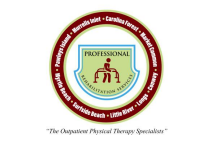 **Professional Rehabilitation Services; PT Job Openings! ** Location: Multiple Positions available throughout coastal South Carolina (Murrells Inlet, Myrtle Beach, Little River). Privately owned outpatient clinics where we strive to deliver the best evidence-based care. Our goal is to mentor PTs to become business owners and autonomous practitioners with an eventual path to ownership/ partnership if interested.  Business mentorship program included. Our clinics are located in a fast-growing area due to an influx of retirees seeking cheaper cost of living and year-round nice beach weather! Job Type: FULL -TIME LICENSED PHYSICAL THERAPIST  Qualifications: Graduate of an accredited Physical Therapy Program.  Strong desire to be an independent/ autonomous practitioner with a goal of private practice ownership if interested. Practice the way you want to practice without corporate influence.  Currently licensed to practice as a Physical Therapist in the State of South Carolina.  Graduates awaiting to take board exam are encouraged to apply as well as individuals changing state license.  Full-time Compensation: Competitive pay, Dental insurance; 401K Savings Program w/ company match; Annual Continuing Education allowance; Holidays and Paid Time Off (PTO), Professional Liability Insurance. Email Resume to: zach.tz.daniels@gmail.com OR  Fax resume to: (843) 353-2117 